«Эффективная практика работы с детьми с ограниченными возможностями здоровья (OB3)» Работая в группе комбинированной направленности, в которой половина детей со статусом ОВЗ я часто сталкиваюсь с тем, что таким детям труднее чем другим детям выразить свои эмоциональные состояния, они более тревожны, не уверенны в себе, им трудно выстраивать контакты друг с другом и взрослыми. В связи с этим в своей группе я создала уголок интересной деятельности. Там представлены игры, которые могут быть не только  интересны детям, но и очень полезны для их развития и  здоровья. И все дети без исключения любят в них играть. В этом уголке стоят яркие солнечные контейнеры с крупами: контейнеры с рисом, манкой, фасоль двух цветов, горохом, а также контейнеры с цветными резиночками и сухой пальчиковый бассейн.  Цель данной методической разработки: развивать координацию тонких движений пальцев рук с помощью нестандартного оборудования . Крупа является природным и сыпучим материалом, который слабо поддается контролю и предполагает непосредственную работу руками, легко поддается трансформации, разнообразие способов манипуляций материалов (можно насыпать, растирать, подбрасывать и т.д.). С детьми младшего возраста (с трех лет) лучше использовать гречку (рис). Для занятий с детьми старше пяти лет рекомендуется использовать все виды круп, включая бобовые (фасоль, горох).   С  детьми ОВЗ я провожу игровые сеансы разбивая их на мини- группы по 3-5 человек. Но в некоторых случаях необходимы индивидуальные занятия (тревожность, агрессивность, замкнутость ребенка).Вначале целесообразно познакомить детей с крупой. Например, с гречкой ( рис): дать им ее пощупать, потрогать, понюхать. Обычно ребята очень интересуются – настоящая ли это гречка, можно ли ее есть и т.д. Затем следует всеобщее стремление сварить ее, сделать кашу.  Когда дети уже освоились, познакомились с новым материалом, их уже начинают привлекать игрушки. На начальном этапе многим дошкольникам очень хочется накормить “зверей” – для этого лучше всего подходят игрушки, у которых открыт рот и можно засыпать внутрь немного крупы. При желании малыша можно участвовать в создании игрового сюжета ребенка (при этом  выявляю проблемные зоны, потребности, желания).   Многие дети в конце игры очень любят устраивать “дождик, водопад, снегопад” из крупы.  Манка снимает мышечную напряженность в процессе игры, развивает мелкую моторику, стимулирует к активной совместной деятельности с педагогом, улучшает эмоциональное состояние, развивает творческие способности. В процессе игры с манкой у дошкольников совершенствуется зрительное и пространственное восприятие, речевые навыки, расширяется словарный запас, улучшается фонематический слух. Обыгрывая рисунки на сыпучей поверхности можно изучать буквы, цифры, подготавливать руку к письму.Игры с крупами: « Переложи из одной емкости в другую», « выложи дорожки «, « выложи рисунки», «смешай и разложи», « массаж для рук», « найди фигуру и назови» и другие.Для детей ОВЗ большую ценность представляют игры с цветными резиночками. Стимулируя пальцы рук, мы конечно же развиваем речь, закрепляем цвет, скорость реакции, внимание, вызываем положительные эмоции и так далее.Игры с резиночками:1.«Собери колечки»  - сортировка по цвету.2.«Повтори» - педагог одевает резиночки на пальцы ( либо образец) и просит повторить расположение.3 «Перстенёк» -закрепляем название пальцев рук.4. «Радуга»- закрепляем цвет и цвета радуги.5 «Опережалки».6.«Успей запомнить».7. «Сконструируй» -выкладывание предметов ( цветы, бабочка, машинка и тд.)Игры, которые вызывают неописуемый восторг. Это пальчиковый бассейн. Он активизирует  пассивно-активную  гимнастику пальцев рук. Используя пальчиковый бассейн мы,  развиваем  функции пальцев рук ребенка, развиваем его сенсорную систему, стимулируем нервно-психическое и речевое развитие детей. Игры в пальчиковом бассейне:« Купание рук» - опустить руки, помять материал, пошуршать им.« Прятки»- найти спрятанную игрушку и т д.«Кто быстрее соберет» определенный цвет, размер и т д.«Найди такую же»«Сделай дорожку», «Выложи змейку» и т д. Совместное проведение времени, установление дружеских, доверительных отношений в системе ребенок-взрослый, ребенок– сверстник способствует обретению детьми ОВЗ внутренней свободы и уверенности в своих силах. У детей ОВЗ повышается самооценка . У тревожных, застенчивых детей снижается уровень тревоги, повышается мотивация ребенка к занятиям (легко заинтересоват.ЗаключениеЗначение применения использованной формы работы - это возможность использования методической разработки в практике работы других педагогов.Использованные игровые приемы с нестандартным оборудованием, в интересной и непринуждённой форме помогают качественно развивать не только мелкую моторику, речь, память, внимание, творческие способности, а также формируют дружеские взаимоотношения, доставляют детям радость и удовольствие.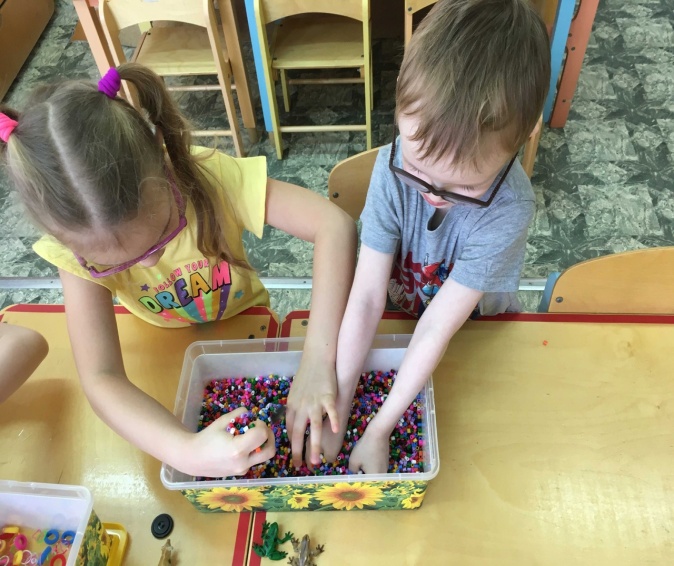 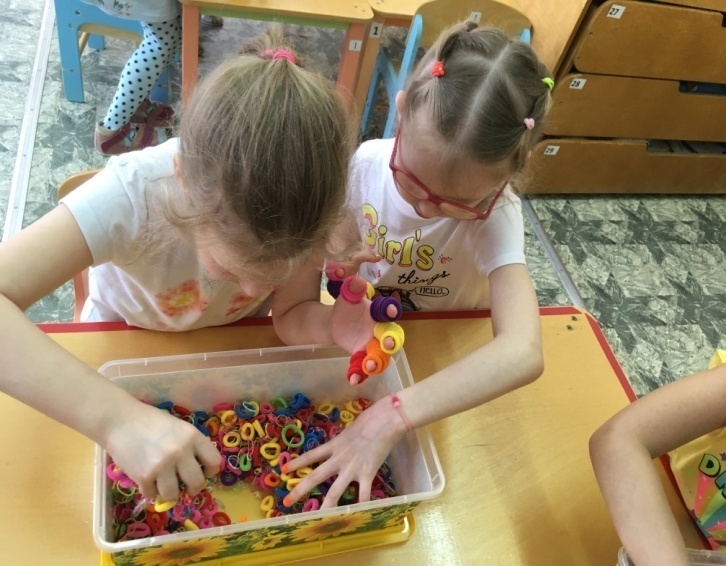 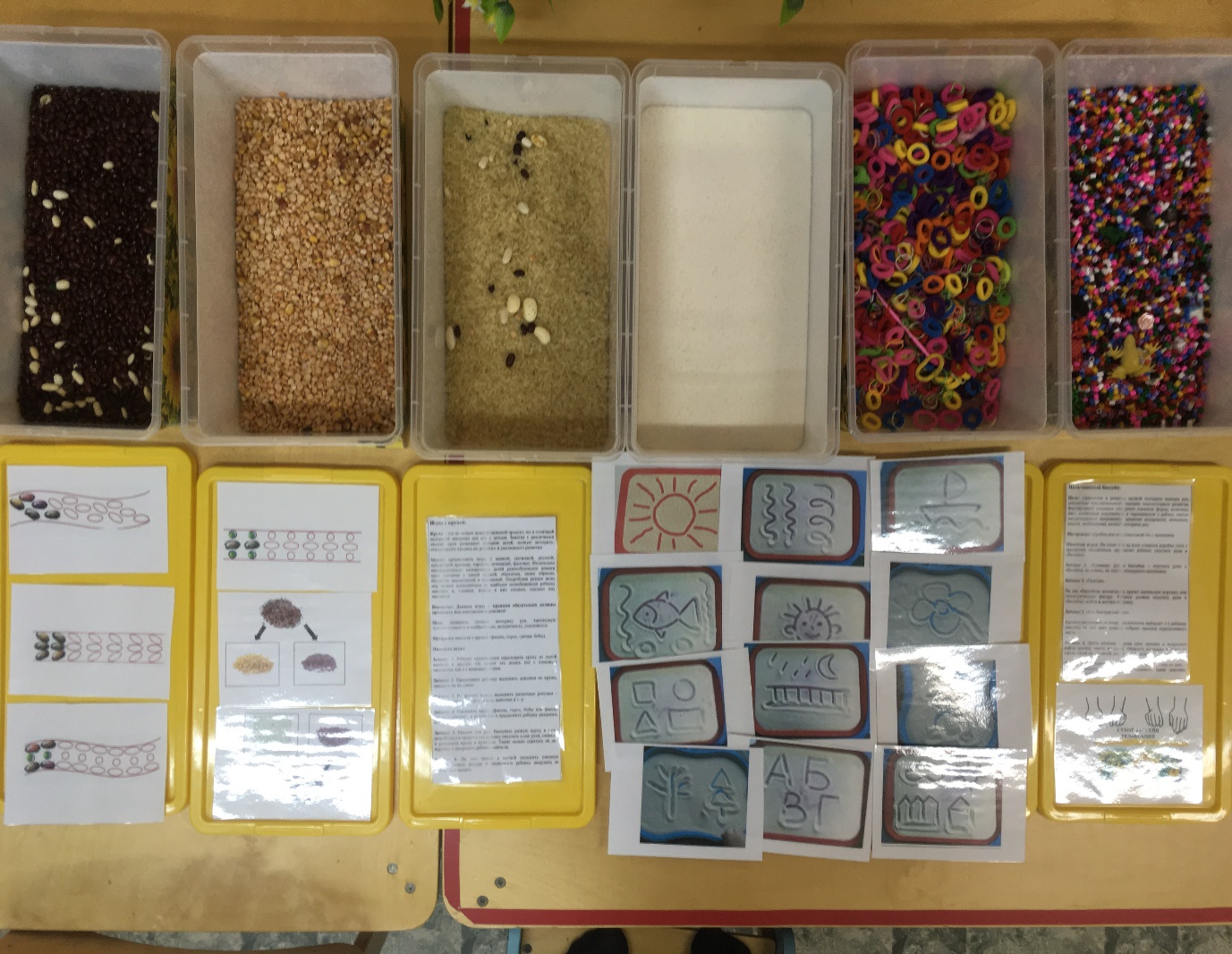 